Advent 2022                                                                						                                                                     Paul Horbach27 november1e Adventszondag.De tijd van de Advent is aangebroken. De tijd van verwachting. Ik wacht inderdaad, niet alleen tijdens de adventstijd maar eigenlijk voortdurend, dag in, dag uit, elke nacht. Waarom? Meditatie over deze vraag maakt me duidelijk dat ik het niet ben die verwacht op iets vaags, onduidelijks, maar dat de verwachting, het Verlangen, als het ware zelfstandig in mij huist en dat ik erin meegetrokken word. Het verwachtend verlangen is groter dan ik ben, ik ben het tamelijk onmachtig hulpje en moet er op een of andere manier eraan gehoorzamen, en dat maakt me ‘helder onrustig’. Deze wrijving van ‘iets moeten’ en ‘mijn leven zoals dat gaat’, beleef ik al zo lang, eindeloos lang. Het houdt me ‘op weg’, een weg waarvan ik de bestemming probeer te achterhalen en die ik ondanks alle invulling niet ken. Deze weg moet ervaren worden (en dat is niet hetzelfde als mentaal kennen), en ik vermoed dat mijn totale leven zoals het ging, gaat en zal gaan uiteindelijk die ervaring is. De verlangende verwachting is als het ware een grote onderaardse rivier die door de poriën van mijn grond nauwelijks merkbaar omhoog borrelt en waarnaar ik elke keer weer groef en een put wilde slaan. Tevergeefs want steeds weer verzandde de put of het putje en kon ik opnieuw beginnen. Nu graaf ik minder en ‘ik’ wacht, het verwachten van de advent. Het is best mogelijk dat de rivier zelf eens uitbront en mij volledig schoont, verkwikt en mij brengt waar ik hoor, en dat – voel ik intuïtief aan - is dit leven zoals het is.Vandaag was een ‘heerlijke’ zondag samen met Paulien, intens en intiem, het goede woord is elkaar nabij. Een pijnlijke situatie uit het verleden, die me al zo lang dwars zit (heeft niet met onze relatie te maken voor de duidelijkheid) eindelijk eens tegenover Paulien uitgesproken en het schuldgevoel blootgegeven. Deze bekentenis is tevens een openbare erkenning van mijn mens-zijn, niet alleen voortreffelijkheid maar met tekortschieten, domheid en hoogmoed. Dat dit schuldgevoel mag overgaan in berouw!28 novemberHerinnering van een eeuwig godsmoment.GelukGezondheid en geluk,ik hoor het steeds weer zeggen,zijn het belangrijkst wat er is.Als ik puur, eenvoudig leefzeker baat me het gezonde levenmaar garantie is er niet.Geen geluksweg is te vindenaan het eind der weg is niets,want geluk ligt er bezijden.Bezijden is het grote meerin haar spiegel mag ik schouwenzie de glimlach die me aanziethoor het teder woord je sprekenliefste, liefste, liefsteik dank door het geluk.29 novemberDe hele dag denk ik aan mediteren en aan gebed. Maar ik mediteer niet en kom eveneens niet tot gebed. Dat heb ik wel meer en dat is een vreemde gemoedstoestand. Het is een gewaar zijn van spiritueel tekortschieten. Maar spreek ik me, of als ik het niet ben die fluisteraar, zo niet een vruchteloos schuldgevoel aan? Maar zeker is toch wel dat in mij verzet is en ook uitstel neigingen. En dan troost me enigszins dat deze wrijving misschien op zich al gebed is, maar deze ‘troost’ doet het gevoel van spiritueel tekortschieten verdwijnen. Het is er en het blijft er. Wel schreef ik vandaag dit gedichtje wat er zijdelings mee te maken kan hebben.Altijd is er meerAltijd is er meer dan ik,meer dan ik kan zeggen.De verbeelding schiet tekort, denken cirkelt alsmaar rond.Slechts weet ik dit vermoeden:er is àltijd meer.Altijd als ik dit vergeet,dat gebeurt me meer dan eens,voel ik toch me als tekorten klopt verlangen aan ’n poort,dan herinner ik me eens temeer:àltijd is er meer dan ik.30 novemberVrij plotseling komen allerlei ‘spirituele aspecten’ bijeen voor mij in wat ik de mystieke bloem noem.En dat ‘werk’ ik nu uit en neem daar alle tijd voor. Zo bezig zijnde geeft een geluksgevoel en ik denk dat dit komt omdat het een en al be-amen is. In de bloem komen geloof, hoop en liefde en Geest samen. Een bloem die levend is, ademend, dan meer openend en dan wat sluitend, in scheppingsharmonie. En dat in de diepte van mijn diepste kern, en niet alleen bij mij, maar in alles wat leeft, geschapen is. Wat ik ervaren hebt, komt in deze mystieke bloem weer tot leven alsof het altijd is.01 decemberAf en toe niets doen bevordert de geestelijke en lichamelijke gezondheid. Want als ik altijd actief ben en 'aansta' zorgt dat voor spanning en stress. Die kan, ook als het slechts weinig aanwezig is, in mijn lichaam blijven hangen en zich daarin opstapelen. Als je veel en langdurig stress ervaart, verzwakt je immuunsysteem en loop je gezondheidsrisico’s. Als je daarentegen af en toe rust en ontspanning zoekt, reduceert dat je stress. Nou vandaag was zo’n rustdag, bij Paulien geweest en samen heerlijk gewandeld in de Hemelse Berg, en met die schoonheid van Gods natuur (bomen, bladeren, eenden, wind, luchten, waterstroompjes, de mooie huizen) om je heen voel ik me gelukkig, ben erin opgenomen. Harmonie en dat sàmen!Citaat dat me raakte:"Wie ben ik?" begint "een beweging naar het licht" die niet tot een spirituele of religieuze traditie behoort, maar een aspect is van de menselijke conditie. Met andere woorden, we zijn allemaal geboren om pelgrim te zijn, hoewel we vaak slapen met onze mogelijkheden. Zodra de pelgrim in ons ontwaakt, begint de confrontatie tussen het ego, of kleine zelf, en een hoger deel van onszelf (Atman voor de hindoe, de Christus in ons voor de christen), en die zal voortduren, misschien wel een leven lang – of totdat het ego leert de dienaar van een hogere wil te worden. Gedurende die tijd moeten we onze afhankelijkheid van spirituele namen, woorden en concepten loslaten, omdat ze "dode kolen zonder enige vlam" kunnen worden. Kiezen voor het eeuwige is dagelijks, elk uur en zelfs minuut voor minuut bezig zijn met de diepten in tegenstelling tot de droom.“ Ravi Ravindra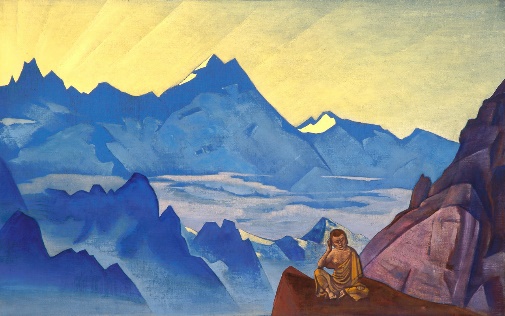 Nicholas Roerich, Milarepa, The One Who Harkened , 1925Paulien en ik lezen nu samen Shankara, Het kroonjuweel van wijsheid. Mogelijk dat dit citaat me daarom trok? Maar ik denk ook het beeld van pelgrim, zo heb ik me eigenlijk altijd gevoeld.02 decemberHet gebed van G.K. van het Reve dat mij zo nabij is en mij altijd weer troost. Ik kan het vanzelf, alsof het van mij is, intiem meebidden.Eigenlijk geloof ik niets,en twijfel ik aan alles, zelfs aan U.Maar soms, wanneer ik denk dat Gij waarachtig leeft,dan denk ik, dat Gij Liefde zijt, en eenzaam,en dat, in dezelfde wanhoop, Gij mij zoektzoals ik uUit: Nader tot U. Dat is wel een mooie titel als ik erover nadenk. De essentie van de Advent is meen ik niet dat Gij mij nader komt, misschien ook wel, maar vooral dat ik verlang U nabij te komen. Dat het Gij-Woord in mij spreekt, dat is mijn diepste verlangen, en dat is tevens het diepste punt in ‘mijn’ mystieke hart. Als het gehoord wordt, is het volstrekt onduidelijk wie spreekt, het ìs dan en het omvat alles. Dat mocht ik eens ervaren, een eeuwig moment. Hierdoor ben ik in deze tijd getekend of ik wil of niet, en desondanks ben ik er bijna altijd toch ontrouw aan deze ervaring maar word desondanks steeds weer ‘bij de les gebracht’. Wat een genade, en ja dan is er vooral dankbaarheid.03 decemberDit las ik vandaag:Tienduizend bloemen in de lente, de maan in de herfst,
een koel briesje in de zomer, sneeuw in de winter.
Als je geest niet wordt vertroebeld door onnodige dingen,
is dit het beste seizoen van je leven.Wu MenAanwezig zijn dat is lijkt me de boodschap en me niet laten grijpen door allerlei ditjes en datjes die er nu eenmaal altijd komen en gaan. Dan ontstaat er ruimte voor het beleven van de grote cyclische stroom van het leven, je daardoor mee laten voeren en dan is het goed. Misschien dat dan zelfs de liefde achter het goede ervaren wordt, maar als dat niet zo is, is het toch heel goed.In de christelijke uiterlijke traditie heb ik eigenlijk nooit de nadruk gehoord van de betekenis van aanwezig zijn. Wel veel gehoord over bidden en luisteren en schuld hebben. In spirituele tradities wordt benadrukt dat je trouw moet zijn aan de traditie, anders wordt alles los-vast. Spiritualiteit is geen keuzemenu zoals in een restaurant. New Age mensen bijvoorbeeld nemen een beetje van die religie en iets anders weer van een andere, en gooien wat niet leuk gevonden wordt weg. Zij zullen, zo wordt gezegd nooit iets anders hebben dan oppervlakkige relatie met de Heilige of het Heilige.  Dat was ook enige tijd mijn opvatting, maar ben er wel op terug gekomen. Ik ben tot het inzicht gekomen dat vrij zoeken, je laten inspireren, en dan wel oprecht zelf een spirituele oefening is. Dat komt ook door de ervaring van de dogmatische kant van een strikt traditionele scholingsweg en het met Paulien samen lezen van spirituele-filosofische teksten uit verschillende tradities en zoekers. Mijn ontdekking is dat hoe meer ik open en ontvankelijk ik wil zijn voor het Onbekende in welke plaats, tijd of omstandigheid dan ook, hoe dankbaarder ik word en mijn nederigheid zich verdiept. Of dat dan leidt tot een sublieme ervaring met de Heilige/Het Heilige doet er voor mij verder niet toe. Op bijzondere ervaringen ben ik (niet meer) uit.04 december2e Adventszondag.Ik kreeg vandaag de ingeving dat we elke dag de volwassenheid ingaan en eigenlijk dan tijdens de dag weer naar het kindschap moeten proberen terug te gaan. Op het moment van ontwaken waar we van de droomloze slaap ‘terugkeren’ naar de waaktoestand ben ik even helemaal schoon, nog niet gevuld met al mijn weten, mijn zorgen, mijn verlangens. Al snel, eigenlijk meteen, wordt de heldere schone kindstaat gevuld door al mijn weten en de ervaringen uit het verleden en de uitzichten op de komende dag, op de toekomst. Het eenvoudig vrij zijn raakt bedekt met het lastige pantser van het ego, ik kom weer in volwassen staat. Nu is er de onrustige intuïtie van een vitaal gevoel voor mysterie waar ik me voor kan en wil laten openen, ook tegen beter in, en dat daarvoor de pure staat van het kind voorwaarde is, dat is ‘mijn weg’ geworden. De inhouden van het ego moeten als het ware naar de rand van de ziel waardoor het zuivere binnenste zich kan tonen, dat ben ik met reikende woorden het mystieke hart gaan noemen.  De zon glinstert door de bomen, tintelt over het water, verwarmt de bodem en het hart wordt doorboord in een moment van schoonheid en vreemde pijn, als een herinnering aan het paradijs. Elke dag kind worden maar wel in helder bewust. Maar meestal ben ik toch die zo zekere volwassene die te zeker weet en te overmoedig doet.  Dan komt gelukkig weer de zuiverende nacht waarin ik weer even als een kind wordt.Op de valreep vandaag herinnerde ik me dat broer Theo jarig is en kon ik hem nog op tijd feliciteren. Paulien wees me erop. Ook een vorm van in mezelf opgesloten te zijn en dus weinig aandacht voor wat er ook is en waar ik gewoon ook uit vriendelijkheid aandacht aan moet geven. Eenvoudige vriendelijkheid is het cement voor een blij sociaal weefsel, en dat is tegenwoordig ver te zoeken (zegt de zo zeker wetende!)05 decemberVoor mij is taal toch een middel om mijn vrijheid uit te drukken. Inmiddels heb ik nogal wat op papier gezet, niet altijd zijn dat mijn eigen woorden, wel geleende woorden die mijn kleur kregen door dat mijn ervaringen en verlangens eroverheen streken. Maar bij dichten is dat anders, ook wel vaak bij mijn mijmeringen en opgeschreven meditaties. Zodra ik woorden heb gevonden om iets uit te drukken, en dan doet het er niet toe of ze wat gebrekkig zijn, ben ik niet langer gevangen in de eigen emoties, in de eigen ervaringen; ik kan ze uit mezelf halen, dus bevrijden en aan iemand anders geven, delen, al is het via papier. Ook later als ik er niet meer ben. Dat is bevrijdende ervaring. Daarbij wil ik toch iets van schoonheid laten meeklinken, niet slechts een uitwisseling van informatie ervan maken, door zoveel als voor mij mogelijk subtiel te zijn omdat de ziel subtiel is en het gaat me uiteindelijk om de uitdrukking van ziel wat dat ook is. Dus dat de uitdrukking minder van mij is, maar meer van elders komt en wel door mij heen. Vandaag dit:ErfenisIn het donker,
zag ik even licht
helderder dan ooit gedacht.In mezelf,
vond ik tederheid
in ‘t binnen van mijn hart.
In teder lichtontvangt de wereldde erfenis van uw zachte kracht.06 decemberIk heb het nogal dikwijls over eenzaamheid. Dat werd weer duidelijk toen ik afgelopen weekend enkele gedichten uit 2022 aan Paulien voorlas. Dat is moeilijk voor mij, ik wil het graag maar eigenlijk kan ik het niet. Het voelt zo vreselijk kwetsbaar. Als ik lees dan herbeleef ik het uur waarin het gedicht groeide met alle gevoelsintensiteit die er toen was. Dat geeft kracht en waarheid aan de woorden als je ze herleest, maar dat kan een ander zo niet voelen en dus meebeleven. En juist dat besef maakt voorlezen zo moeilijk, net alsof je er gauw vanaf wil zijn, maar toch tevens is er de wens van delen. Gezien willen worden? Maar terug naar eenzaamheid. Paulien vroeg of ik dan zoveel eenzaam ben. Het antwoord is ja, maar dan wel verticale eenzaamheid. De afstand tussen mij en de diepte van mijn ziel of (wat uiteindelijk hetzelfde is) de hoogte van het Al. De onmogelijkheid om die kloof, een afstand te overbruggen of beter dat deze niet vanuit de hoogte of de diepte overbrugd wordt, dat ik toegelaten word. Dat is droefheid, die overal en permanent ‘zeurt’ en een diep gevoel van niet thuis-zijn meebrengt, dat ik moet ‘gaan’ zonder te weten ‘waarheen’. Dat is pelgrim-zijn en zo voel ik me. Horizontaal eenzaam ben ik ook wel, maar minder, dat is meer alleen zijn en op dat niveau voel ik me wel thuis, zeker op momenten in mijn eigen huis (appartement). Maar daar is dan soms wel het gemis van delen, gelukkig is er wel Paulien waarmee ik steeds meer kan delen zonder dat het geheim van mij en haar zich werkelijk openbaart. Ik en zij, en ieder mens, is ten diepste een mysterie. Kleine mysteriën opgenomen in het overweldigende Mysterie dat Leven heet. Dus daarom is waarschijnlijk het leven, mijn leven, ieders leven, getekend door eenzaamheid, de een kan dat misschien beter dragen dan de ander.Sinterklaasdag. Ik heb geen schouw dus kon daar mijn schoentje niet neerzetten. Dus heb ze maar bij de deur van de loggia gezet en de deur niet op slot. Vanmorgen was de schoen nog leeg. Wat waren dat in mijn kindertijd spannende, verwachtingsvolle dagen! Passend bij de advent. Kinderlijk gelovend in het wonder van schenken. Dat ik als volwassene kinderlijk mag blijven verwachten, uitzien naar genade.07 decemberSpiritualiteit is uitdrukking gaan geven aan het verlangen om te ontvangen om te kunnen geven.Dus gewoon goed-zijn. Spiritualiteit is derhalve voor mij niet iets zweverigs maar uiterst praktisch. Dat goed-zijn hoeft niet altijd concreet geven te zijn, maar is ook een blik waarin ik kwetsbaar-zijn aan de ander toon, dat ik die ander in zijn kwetsbaarheid zie, erken en ‘waardeer’ en er even die wederzijdse blik van tedere genegenheid is. Dat is even mens-mens contact. Deze momenten zijn er zeker in het vrijwilligers’werk’ bij het Kruispunt (daklozenopvang) en vooral eerder in Eindhoven bij het Openhuis Catrien. Eigenlijk heb ik een hekel aan het woord daklozen, want dat is een etiket dat mensen reduceert tot een kenmerk, dus tot minder dan ze in werkelijkheid zijn. Behoeftige kwetsbaarheid dat zijn we allen en daarin zijn we elkaar gelijk. Als je het woord dakloos gebruikt heb je onmiddellijk een onderscheid aangebracht en je als niet-dakloos boven mensen die als dakloos zijn benoemd gesteld, als bevoorrecht (wat ik ook ben), geslaagd (wat ik niet ben) en beter (wat ik ook niet ben), wel iemand met meer geluk (dat zeker wel). Vanuit die superieure positie wordt meestal gedaan, ook door mij. Soms plotseling niet, en dat is het kleine goede.08 decemberZelfonderzoek kan bijdragen tot zelfkennis, niet dat ik daardoor mezelf geheel zal kennen. Het werkelijke kennen komt meen ik van elders, van binnen, van de ander, van het andere, van ervaringen  die niet goed in woorden zijn uit te drukken. Deze zelfkennis is er zonder dat ik kennisinhouden kan benoemen. Doe ik dat wel dan klinkt het altijd als onwaar, als vreemd, alsof ik het geroofd heb en niet weet wat ermee te doen. Zelfonderzoek maakte me wel duidelijk dat het loskomen van zelfbewondering een echte opgave is. De oplossing is zeker niet veinzen dat ik nederig ben. Zelfopgelegde vernedering kan mijn zelfbewondering wel uit het zicht halen, maar het blijft dan toch aanwezig. Nederig worden is niet vanzelfsprekend het gevolg van zelfkennis, maar heeft meer nodig. Ik voel zelf dat het gaat om overgave, je volledig overgeven aan het besef schepsel te zijn en dus afhankelijk, niet alleen van de schepping in geheel maar ook van de ongekende Schepper. Die weerspannige overgave verwijst waarschijnlijk naar wat genoemd wordt zuiver van hart worden, dat je jezelf bevrijdt (laat bevrijden) van al die halve maatregelen: van mijn terloopse woorden die me in de schijnwerpers plaatst, een heimelijke aanvaarding van een begeerte die de behoefte van mijn hart negeert, een zelfingenomen reactie op anderen in hun momenten van zwakte, verborgen afgunst die ik niet onder ogen wens te zien. Ik moet altijd weer in de spiegel in mezelf kijken als blijkt dat ik geprezen en gezien wil worden ter wille van mezelf. En zoals Paulien ook altijd zegt doe dat zonder jezelf te veroordelen en zorg dat je niet wanhopig wordt als je geen vorderingen maakt want dat is juist de valkuil van het oordelen. Maar ook, en dat is in mijn geval zeker van belang: ben je ervan bewust dat zelfonderzoek kan leiden tot zelfmedelijden waarin je je heerlijk kunt wentelen. Eckhardt spreekt in een van zijn preken over de Eeuwige Geboorte en dat vind ik prachtig en inspirerend gezegd, wat een wijsheid! Dat begrijp ik als volgt dat het hart steeds weer zuiver kan worden, een baarmoeder kan zijn, waarin de zoon, ten diepste is dat mijn-eigen-niet-ik, geboren kan worden. Als het hart zuiver en stil is kan de Geest bevruchten.09 decemberLang heb ik geworsteld met de opdracht die de Kerk uitzond: heb elkander lief. Dit gebod (het hoogste gebod is liefde), waar alles om zou draaien, bleek altijd te hoog gegrepen. Waar haal ik die liefde vandaan als die er niet is? Ik heb wel ervaringsmomenten gehad waarin ten volle gezegd kon worden: Ik heb iedereen en alles lief! Dan was het zeker niet ik die er was. Maar deze spaarzame eeuwigheidsmomenten vormen niet mijn ‘gewone’ leven en dan kan ik niet zeggen: ik heb alles en allen lief. Het gebod Gij zult niet doden bevrijdde me uit die worsteling, want dit gebod vraagt niet het onmogelijke van me, maar het hoogst mogelijke. Ik word niet langer veroordeeld als niet-liefhebbende-schuldige, maar uitgedaagd om verantwoordelijk mens te worden. Gij zult niet doden begrijp ik ‘met hoofd en in het hart’ als mijn persoonlijke verantwoordelijkheid om het mens-zijn of algemener het anders-zijn buiten mij toe te laten, de kans te geven, te ‘bevruchten’, alle ruimte te geven en in vrijheid die verantwoordelijkheid op me te nemen en daaraan met al het vallen en opstaan, te concretiseren in daadwerkelijke antwoorden.  Antwoorden op het appèl van de ander/het andere om niet in hun kwetsbare naakte behoeftigheid ‘gedood te worden’ door mijn zo bijna als vanzelf egocentrische grijpen en alles buiten mij zoveel als mogelijk grijpen alsof de wereld voor mij is. Ik hoef de ander niet lief te hebben, maar dat laat onverlet dat ik voor en door hem/haat/het verantwoordelijk kan zijn. Levinas‘gedachten hebben meteen toen ik over en van hem las, al decennia geleden, in me geresoneerd, zoals ook Weinreb , Gabriel Marcel en Martin Buber. Als ik de ‘slogan’ opschrijf verlangen om te ontvangen om te geven is deze erfenis die ik ontving de grond ervan. Ontvangen is dan niet alleen het verkrijgen van materieel goed en geld (ook wel), maar ook een zuiver hart, want zonder dat hart worden mijn ogen vertroebeld en dringt de ander niet tot mij door als hij/zij het naakt gelaat tonen. Levinas zou het hier, zoals ik het verwoord, niet helemaal mee eens zijn. Een onzuiver hart ontbeert meer of minder het verlangen om te geven.10 decemberEen paar dagen geleden reed ik met onze auto tegen de stenen zijkant van de ingang van de garage. Flinke materiële schade natuurlijk. Mijzelf deed het niet zoveel. Ik was in gedachten wat mijmerend afgedwaald en daardoor niet voldoende erbij. Toch was er onrust in mij, ook in de nacht die erop volgde. Deze situatie hielp mij in zelfonderzoek. Waarom was er onrust, hoewel ikzelf er eigenlijk niet mee zat.? Die onrust was er, zie ik achteraf in, omdat ik bang was voor een komende boze reactie van Paulien, dat zij boos zou zijn en mij allerlei mij onwelgevallige dingen in de schoenen zou schuiven. Toen ik haar mailde hierover, was er overigens geen sprake van een reactie die deze richting inging.Het zelfinzicht dat deze gebeurtenis bracht, is dat ik (weer!) Paulien van tevoren invulde, eigenlijk reduceerde tot een beeld van haar in zo’n situatie, en haar dus ernstig tekort deed. Ik wilde geen kritiek op mezelf en was er bang voor dat Paulien dat zou gaan doen. Ook als Paulien wel kritisch zou reageren heb ik dat te accepteren en serieus te nemen, Paulien is mijn meest nabije ander en als ik haar al niet toelaat te zijn zoals ze is, dan heb ik nog ontelbare ‘stappen te zetten’. Gelukkig, een troost, bestaat de ‘weg’ steeds uit één stap nu en hier, meer stappen zijn er niet.11 december3e AdventszondagVandaag zondag, de derde zondag van de Advent. Gaudete-zondag, de oproep om je te verheugen, verheug je op de komst van Redder, deze is nabij. Gaudete , het eerste woord van de introïtus van de gregoriaanse mis van deze dag. Ik zong het met de schola in Renkum. Er werd tot mijn verbazing begeleid door een hard klinkende piano, waardoor de woorden niet in de kerk klonken, Of de spaarzame kerkgangers zich gingen verheugen door deze mis en zang betwijfel ik. Wat is het toch een doodse viering, zo automatisch, zo zonder participatie, een viering zonder verhevenheid. De hemel is ver weg, terwijl deze door de viering nabij zou moeten komen. En ook een oppervlakkige preek met een abstractiegraad waar Rotkho niet aan kan tippen. Geen warmte, geen geraaktheid in het hart. Zo verdrietig eigenlijk. Maar daarna naar Paulien, die ging koken en installeerde mij voor de TV waar ik keek naar een documentaire over Josephine Baker. Wat een bijzondere en geëngageerde vrouw en wat een dramatisch leven, met grote hoogtepunten en even diepe dalen. Het eten heb ik heerlijk opgesmuld. Daarna lazen we een preek van Eckhardt en daarna een paar bladzijden over de ‘leringen’ van Shankara, we probeerden onze eigen intuïties erover te wisselen. God en Godheid, Atman en Brahman, de Heilige en het Heilige, geboorte en verlichting, ik-identificaties en innerlijk Zelf, ik-bewustzijn en transcendent bewustzijn, werkelijkheid en Werkelijkheid, verscheidenheid en Eenheid, Maya en ik-reductie, schepping en Schepper. Allemaal tastende woorden die weliswaar uitnodigen om uitgelegd te worden, maar die slechts ‘gesmaakt’ moeten worden en dan krijgen ze wellicht innerlijke betekenis, kunnen ze lucht geven aan de innerlijke vonk in ons hart en daarmee ‘ons’ mystieke hart openen, maar nooit is er garantie, het is slechts de bevordering van de meditatieve stille gesteldheid van actieve ontvankelijkheid. Of in die leegte ‘God’ dan niet anders kàn dan die leegte met liefde te vullen (zoals Eckhardt zegt en wat door Paulien wordt beaamd) ‘weet’ ik niet, dat laat ik maar open. Ik zie dat toch als een antropocentrische en gewenste invulling van wat ‘God’ doet en laat. Liefde is een menselijk begrip dat we dan op de ‘Goede God’ projecteren.  Wellicht dat in die lege ruimte ook luciferiaanse krachten onbelemmerd ‘binnen kunnen komen’, ik weet niet. Mijn intuïtie (en gebrekkige ervaring) zegt wel dat het goed is, meer dan gewoon goed, om innerlijk de stilte toe te laten. Wat er gebeurt, wat er in de leegte wòrdt, is terra incognita (voor mij).Al met al een welgevallige adventzondag.12 decemberIdeeën komen vanzelf binnen en ze lijken soms zelfs wel creatief, iets nieuws voor me te bieden, en dan ga ik naar buiten, een boodschap doen of wat dan ook, en kom ik terug om ze vervolgens niet meer te vinden. Het creatieve vraagt geen uitstel en het kan niet opgeslagen worden in een eigen voorraad kast ergens in mijn hoofd. Dit brengt me ertoe te zeggen dat creativiteit en ruimte scheppende ingevingen geen tijdsdimensie hebben, maar tijdstip gebonden zijn en in die zin tijdloos. Het zijn doorbraken vanuit een creatieve ondergrondse eeuwige zee naar de oppervlakte van de mijn tijdwereld, waar we even een bron van de zee ontwaren. Echte kunstenaars zijn waarschijnlijk gezegend met het vermogen in zichzelf overal deze bronnen te ontwaren. De minder begaafden (in dat opzicht) zoals ik moeten het doen met zo nu en doen even een flits., een zee druppel (die verdampt voor dat je er erg in hebt). Dus laat ik aandachtig en dankbaar omgaan met die kostbare momenten!13 decemberMaandag, gisteren dus, besloot ik toch mee te wandelen meestal heb ik weerstand. Die ochtend is er al yoga (wat me steeds minder bevalt overigens). Dat was een goede beslissing omdat een en ander heel aangenaam was, ontspannen, geen geren, en nu in het Open Luchtmuseum te Arnhem. Ik zag daar eindelijk de toegangspoort naar het oorspronkelijke Huize Hulckestein waarnaar de flat waarin ik nu woon, de Hulkesteinflat, is genoemd. Twee foto’s gemaakt. Een imposante poort met hekwerk. Ik vond het fijn om die te zien, want deze poort noemde ik eerder eens in een lezing over Cultuur-historie rondom Hulkestein. Dit brengt me op een ander punt dat hier wel mee te maken heeft. Altijd is er in mij verzet om mee te doen aan sociale activiteiten die in Hulkestein worden georganiseerd. En bijna altijd neem ik me voor er eens aan mee te doen, en dan doe ik het toch niet. Dan zie ik op tegen het urenlang relatief massaal bijeen zijn, dikwijls gebonden aan een tafel van 6 personen. Eens deed ik mee en was na afloop doodmoe, ook door het ononderbroken geluid om me heen. Toch voel ik me hierbij wat asociaal, ook naar de goede mensen die het organiseren, alsof ik hen niet waardeer. Vandaag had ik me nog kunnen opgeven voor het kerstdiner en het dus niet gedaan. Ik kan beter aansturen op een-op-een gesprekjes, dat voelt veel beter, maar dat moet ik dan wel doen. Een asociale sociale man, dat kenmerkt me.DE repetitie van het gregoriaanse koor bezocht. Ook hier: ik verlang te zingen maar niet zò. Misschien leg ik te hoge eisen op alles, ben ik niet bescheiden en plaats me zo uit sociale verbanden. Het is inderdaad zo, het best voel ik me alleen, maar is dat eigenlijk geen vluchten??14 decemberHeerlijk in de vrieskou gefietst naar de afspraak met Bernard. Wel een goed gesprek en ik kon goed luisteren. Dat is niet altijd het geval. Dan wil ik soms zelf iets naar voren brengen, en dat verstoort het gesprek of beter zijn relaas. Bernard is vol van India en valt nogal eens in herhaling, maar dat stoorde me niet meer. Het gaat niet om de woorden, maar om de gelegenheid dat wat je bezighoudt in vertrouwen uit te kunnen spreken. Bernard was het met mijn gedachte eens dat we om te beginnen welwillend naar elkaar kunnen zijn en vooral ook vriendelijk naar elkaar. Daar begint samen-leven.Voor mij geldt bovendien verder dat de wortels van de onderlinge agressie (en dichterbij afkeer en verderop oorlog) liggen in de manier waarop we ons dagelijks leven leiden. We moeten onszelf hierop grondig onderzoeken en kunnen dan misschien die wortels ontdekken, hoop ik. Kies in ieder geval geen partij in een uiterlijk conflict en geef niet toe aan de neiging om partij te kiezen want dan ben je niet meer vrij en heb je je opgesloten in een collectieve opvatting en ideologie.  Straks ook met de fiets naar Kruispunt, dan is het op de terugweg al donker en zal het veel kouder zijn.  Met Paulien een klein stukje gelezen in ‘Shankara’. Dit blijft me het meeste bij, en wellicht heb ik het niet goed ‘gevat’: De niet verlichte geest kan Brahman vereren in de verschijning (via de vormen, verschijnselen) van Ishvana. Ishvana is als het ware de heerser over maya, de werkelijkheid die vergankelijk is en niet de Werkelijkheid is, dat is Brahman. Deze ‘persoonlijke god’ die niet Brahman is maar de wijze waarop we Brahman vermoeden of wellicht menen te schouwen in de vormenwereld is tevens voor niet verlichte geest de mogelijke poort is om te komen tot verlichte staat, dat wil zeggen tot transcendent bewustzijn. Als dat gebeurt is er geen werkelijkheid meer, alleen de ‘leegte ’van Brahman die alleen Werkelijk is. Ik stel me zo voor dat Ishvana een vrouwelijke God is (ik weet het niet), die, zoals Paulien opmerkte, doet denken aan YHVH Elohim en vooral aan de Shekinah (de alom aanwezigheid van God in de Schepping, de ‘verbannen’ Godheid vol van mededogen).In Kruispunt een paar uur afwassen. Niet met een gast gesproken, wel met een enkele gast oogcontact en dat is ook even relatie. Gewoon elkaar werkelijk ‘zien’ in kwetsbare menselijkheid. Want ja, kwetsbaar ben ik ook, ook vol verlangen om ‘gezien’ te worden. Wie niet?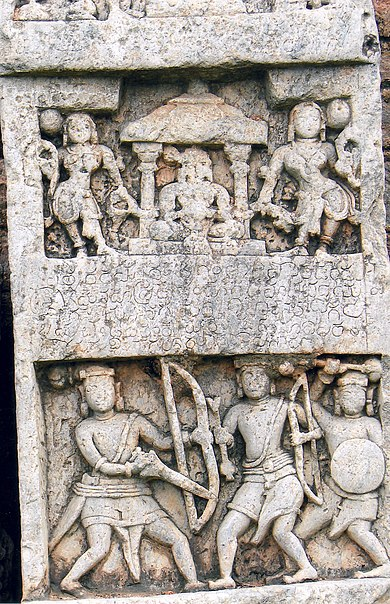 Ishvara tempel (India)15 december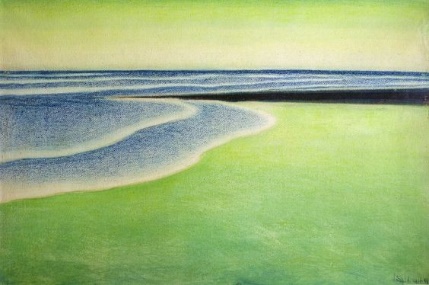                                                                      Leon Spilliaert, Green SeascapeVanmorgen stuurde ik dit schilderij naar Paulien, met als opmerking erbij: Maya, daar moest ik aan denken toen ik dit wonderzacht geschilderd 'zeeschap' in teer groenblauw zag van Spilliaert. We lazen er gisteren over en toen werd het beeld genoemd van de eindeloze oceaan waarin vormen verschijnen en verdwijnen en die vormen zien we aan voor de werkelijkheid die niet Brahman is, want Brahman is de Werkelijkheid en is zonder vorm, dus Leegte. Ik voel wel eens twijfel hoe dat is, volledige leegte waarin geen enkele vorm, 'substantie vastigheid', aanwezig is. En dan voel ik wel een zekere vrees om daarin op te gaan, te verdwijnen.  Maar Shankara geeft aan dat dan alles waar we ons nu aan vasthouden maya blijkt te zijn, dus dan is er in Brahman ook geen verzet en angst meer, het ik-bewustzijn is opgeheven. Het idee van afgrond bestaat, lijkt Shankara te zeggen, alleen in maya en is zelf maya en dat verhindert (in ieder geval mij) in volledige overgave, de stap in het duister (die wellicht licht is) te zetten. Maar maya of niet, ik vind dit schilderij, een en al kleurenvorm heel mooi en daar geniet ik zintuiglijk van, ook met mijn hart, en of dat schijn is of niet, doet er nu voor mij even niet toe.Nu ik deze opmerking van vandaag en gisteren nog eens aandachtig lees, vraag ik me af of deze ‘leringen’ mij raken en hoe dan. Ze raken me zeker wel en dan meer in de zin van herkenning, het is in grote lijnen in overeenstemming met spirituele inzichten die in de loop der jaren bij mij of in mij zijn ontstaan, zonder dat die inzichten kennis is die vast staat en die ik bijvoorbeeld aan anderen als feiten zou kunnen aanreiken. Dan zou ik een leugenaar zijn en waarschijnlijk de ander op onverantwoordelijke wijze beïnvloeden. Hij/zij moet zelf zoeken en ontdekken.  Maar wat ik wel ‘weet’ is dat het mysterie van het leven volstrekt onbekend is (voor mij) en dat ik leef in onwetendheid. Ik moet het met mijn intuïtie doen en het ge-weten, al dan niet misvormd. Niet-weten. Het naar-weten-reiken en alles wat dan ‘in mijn geest, komt, bevestigt dat niet-weten. Het zoeken naar kennis leidt naar niet-weten, en dat is wijsheid die positieve leegte is. In die zin leef ik wat kennis betreft al in Leegte. Waar ik over twijfel (natuurlijk twijfel ik over heel veel, zelfs wat ik nu opschrijf) is of het ik-bewustzijn bij ‘verlichting’ (als het licht voor maya uitgaat) in Brahman volledig oplost. Dat komt niet overeen met eigen ervaring, waar wel relatie klonk: Liefste en Gij. Moet ik ook aan die ervaringen twijfelen en inzien dat het maya is en geen Brahman? Het laatste ‘geloof’ ik wel, dat het niet Brahman is. HET/DE volstrekt Ongekende, de HET/GIJ ‘achter’ de Gij, heeft alleen relatie met mij en jij (of niet) middels Zijn en mijn Gij. Van beneden schouw ik Het/Zijn Niets (de onbegrensde leegte), van boven ‘ziet’ HET/GIJ Alles en alles (of niet). ‘Mijn en jouw’ Gij is Zijn gelaat (of niet). Kortom ik ben een niet wetende, hooguit heel incidenteel een ervarende. En nu dankbaar aan de koffie, maya of niet!16 december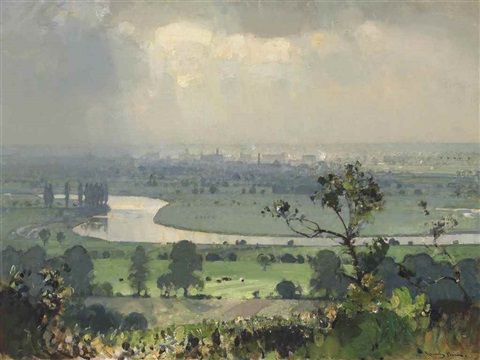 Mijn vriend's Morgens nog heel vroegop de loggia naar buiten ziend,zie wijde luchten ende waterstroom, mijn vriend.
Het voelde heerlijk open vrij
ik vroeg: wat zal ik doen?
met haar vloeiend schone stemantwoordde de rivier mij toen:
Sorry hoor, ik doe.17 decemberHier ben ik op deze plaats en op dit moment en nergens anders. Soms ‘voelt’ dat goed, soms ‘voelt’ het zwaar, maar dat zijn bijkomstigheden. Er is nergens anders dan hier en nu. De enige doorgang tot welgelukzaligheid is mijn eigen lichaam en mijn eigen geest hier en nu die geïnspireerd kunnen zijn vanuit de diepte van mijn hart of niet. Ik kan nergens heen, dat zou een waan zijn, een vlucht. En doe ik alsof ik ergens heen ga dan blijk ik toch daar (dat hier geworden is) en dan (wat nu geworden is) nergens anders te zijn dan hier en nu. Er is geen bestemming ergens in de verte van de tijd. Waar het om gaat is de kwaliteit van dit moment en op deze plaats die ertoe doet, ook als mijn geest of wat dan ook van mij zich richt naar het verleden of naar de toekomst. Wat zich richt is wel van mij, maar valt niet met mij samen. Deze kwaliteit hang af van de verbondenheid met mijn hart, misschien met het mystieke hart. En op dat mystieke hart daar richt ik me in velerlei opzichten op deze dagen. Maar ook hier is het waar dat dit richten niet het mystieke hart is hoewel het wel gestuurd kan zijn door het mystieke hart.Vanmorgen was er een sluierlaagje sneeuw over de aarde.  En ik zag het begin van de ochtendschemering dat alles als een wonder kleurde. Je kunt er niet genoeg van krijgen. Een foto ervan gemaakt, maar dat geeft maar een flauwe afspiegeling wat ik werkelijk beleefde. Maar je kunt niet alleen niet genoeg krijgen van het grootste, maar ook van het kleine, ook daar een en al wonder. Het is niet zonder betekenis dat je steeds weer gefascineerd, vertederd en ook met verbazend ontzag kunt kijken naar een vogeltje dat wipt over de grond of in- en uitvliegt van een voederplateautje. Duizenden keren heb je het gezien, duizenden keren toch steeds weer nieuw en steeds weer een groot wonder. Ik stelde me voor dat ergens van verre vanuit de kosmische ruimte, ik steeds opnieuw door een kosmisch wezen waarvan ik me niet bewust ben, wordt gadegeslagen in al mijn pogingen om het leven te leven. En dat ik (maar in feite allen en alles) dat wezen in mijn wonderlijk doen ontroer en het zo het wonder van leven laat beleven, ontroering die vanzelf liefde opwekt, kosmische liefde dat naar overal uitstraalt. Er is een fundamentele reden waarom ik met verwondering en verlangen naar de luchten kijk en uren zomaar gedachteloos kan staren naar de verre horizon. Omdat ik in mijn diepste zijn een verre-ling ben, ik schouw zo als in een lucide droom naar thuis. Ben ik wereldvreemd en een sentimentele romanticus? Zo ja, dan zit ik daar niet mee.Dat ik steeds meer zo mag leven dat ik mezelf niet uitdruk, maar dat mijn niet-zelf, dus ‘mijn ’mystieke hart zich in en door mij uitdrukt.18 december4e AdventszondagIk ben volwassen, zelfs een tamelijk oude volwassene. Volwassen mensen kunnen weer leren zich te verheugen in de zich steeds weer herhalende een-voudigheid en een-tonigheid.  Ik kan weer als een echt jong kind worden dat altijd weer verlangt naar hetzelfde verhaaltje. De ontelbare keren dat ik min of meer hetzelfde zelfverzonnen sprookje aan mijn kinderen vertelde. Niet meer uit zijn op verandering, sensatie, never a dull moment. De herhalende ‘eentonigheid’ van de natuur kan ik beleven met verwondering. Elke ochtend zegt God: "Doe het nog een keer" tegen de zon; en elke avond "doe het nog eens" tegen de maan. Alle madeliefjes lijken op elkaar, God schept elk madeliefje apart, en krijgt er niet genoeg van ze te zien groeien. Ik ook niet! God is jong en ik word, ouder wordend, weer jong (hoop ik tenminste). Als ik dit in verband breng met Kerstmis, dan is Kerstmis om me heen, altijd en overal, want altijd en overal ontwaar ik het wonder van geboren en herboren worden. Er is een en al nieuw licht, dat schijnt in het grote donker dat door al dat licht opnieuw en opnieuw verlicht wordt. Ook in mij.Het ware licht verbergt echter nooit de duisternis, maar wordt geboren uit het centrum ervan, ze licht op, transformeert, verlost. Naar de duisternis keer ik ook steeds weer terug als het licht zich terugtrekt, net zoals de nacht volgt op de dag. Dat leert me dat ik, onwetendheid en eenzaamheid, zonde en zwakheid moet aanvaarden, en, het moeilijkste van alles, ermee moet instemmen om in het donker te wachten, en dat zonder zeker uitzicht wel met verwachtingsvolle hoop, en zelfs van het wachten moet gaan houden, de zin van het wachten in mijn hart als beloftevol erkennend, er ja tegen zeg, in de verwachting dat het licht altijd eens in het donker van mijn nacht opnieuw zal doorbreken.Een groot geschenk van mijn leven is tijd. Zonder tijd kan niet gedaan worden. Tijd om na te denken of niet na te denken, te lezen of niet te lezen, te krabbelen of niet te krabbelen – om te slapen en te koken en in het bos te wandelen, om te zitten staren naar de vormen in de verte, de onophoudelijke stroom van de rivier. Ik produceer slechts wat woorden op papier die niemand leest alleen ikzelf. Door zo dankzij de tijd nutteloos te zijn, word ik wel zinvol in mezelf.  Spijtig dat mijn resterende tijd afneemt nu ik ouder word. Toch moet ik niet gaan haasten, want dan ren ik de tijd voorbij en doe ik het geschenk van de tijd tekort. Zolang er tijd is, kan ik verwachtingsvol uitstaan naar wat ze voor mij nog in petto heeft, welk licht ze mij nog aanreikt. Daarom is het heel goed om nutteloos te zijn en slechts te doen wat gedaan moet worden.19 decemberHet uiterlijke bestaan ​​is een dunne sluier getrokken over de innerlijke wereld van wonderen die zo diep is dat ik ervoor terugdeins als op een ontzagwekkend moment iets ervan door die sluier wordt ‘gezien’.In de meeste spirituele tradities komt het weten van een wereld ‘achter’ deze wereld voor. De eerste is de wereld van mijn dagelijks functioneren met al zijn commentaren, meningen, ideeën en de emoties die als het weer komend en gaand door me heen bewegen. De tweede wereld is wezenlijk anders. Het is gerelateerd aan stilte, heeft een eigenaardige roerloosheid en lijkt van een geheel andere orde te zijn samengesteld. Deze ‘verborgen’ wereld lonkt altijd naar me, maar gaat schuil achter de sluier die erover ligt, de eerste werkelijkheid en waarin mijn bewustzijn zich dagelijks bevindt. Als deze innerlijk wereld om welke reden dan ook (genade?) zich opent, blijkt er slechts één wereld te zijn en is geen verschil en is er -even- ‘transcendent’ bewustzijn.Een inzicht dat me vroeger werd aangereikt kwam vandaag naar boven. Namelijk dat Liefde een Tegenover nodig heeft. Liefde is altijd in de kern relationeel. Niet een slaafse Tegenover, maar behept met vrijheid om de gevende liefde positief te kunnen beantwoorden maar ook negatief en afwijzend.  God heeft nood aan de mens, en de mens natuurlijk ook aan God. We zijn elkaars tegenovers opdat er wederzijdse liefde kan zijn. God is niet almachtig, niet volmaakt. Is Zijn/Haar schepping er niet om liefde te weerspiegelen, relationeel te doen zijn? In tegenstelling tot de mens heeft God geen vrijheid te hebben maar is onophoudelijk liefde uit overvloed, ‘moet’ geven omdat Hij/Zij liefde is, kan menselijk gezegd, niet stoppen te geven. Dit in tegenstelling tot de mens die nee kan zeggen, kan wegkijken, kan nemen zonder geven. Ergens heb ik eens opgeschreven dat de mens verlangt om te ontvangen en dat liefde wordt als dit verlangen om te ontvangen een verlangen wordt om te kunnen geven. Als het verlangen om te ontvangen (voor mezelf) getransformeerd wordt in verlangen om te ontvangen om te kunnen geven (aan de ander, aan het andere, aan de Ander) dàn wordt liefdesrelatie verwerkelijkt.Voor mij ligt hier de dramatiek van de eenzaamheid van God, namelijk als de schepping, de mens, wij, ik de liefde afwijst en Hem/Haar in de hemelse kou laat staan. En gebeurt dat in mijn leven niet weer en weer? Dat drukt het  gebed van G. K. van ’t Reve, dat mij zo ontroert, ook uit  Eigenlijk geloof ik niets,en twijfel ik aan alles, zelfs aan U.Maar soms, wanneer ik denk dat Gij waarachtig leeft,dan denk ik, dat Gij Liefde zijt, en eenzaam,en dat, in dezelfde wanhoop, Gij mij zoektzoals ik U.Op 2 december zei ik al deze woorden van Van ’t Reve ook ‘mijn’ gebed (geworden) zijn.Daar sluit mij innerlijk mantra bij aan:Ik, een Ziel,Gij in mij, ik in U,Bron van Liefde, Gij!Als wat hier wordt uitgedrukt waarheid wordt in mij en Gij, dan is dat de geboorte van het kerstkind, de aangestoken vonk in het hart. Nieuwe licht, een nieuwe schepping.20 decemberGisteren voor de laatste keer naar yoga. Fysiek geeft het tot te veel belemmering, helaas.Het is vandaag (en gisteren ook al) koud, ook binnenshuis, het natte weer gaat in mijn botten zitten. Druppels in en aan mijn neus, maar dat komt ook wel omdat ik wat verkouden ben. Het nodigt niet uit om naar buiten te gaan. Dan moet ik denken aan die ontelbare mensen in de wereld die echt in de kou moeten leven, vanwege oorlog, armoede, pogroms, dakloosheid. Ik heb niet te klagen. Dat doe ik ook niet, wel merk ik op en registreer alleen maar. Vrieskou deert me niet zo, wel natte wind kou. Iemand in de kou laten staan is een wezen zondigen tegen het gebod Gij zult niet doden en dan in de betekenis die Levinas hieraan geeft. Het meest wezenlijk gebod dat elk moment weer in ons hart kan klinken en mij oproept te doen, verantwoordelijk te zijn en waarnaar ik bijna evenzovele keren niet gehoorzaam. Gij zult niet doden is niet alleen letterlijk bedoeld, maar ook dat ik op geen enkele wijze de menswaardigheid van een ander teniet mag doen en dat ik positief gezegd menswaardigheid hebt te bevorderen, in stand te houden, daarvoor verantwoordelijk ben. Niet zozeer om me daardoor goed-te-voelen, maar omdat het mijn menselijke plicht is. Inderdaad gij zult niet doden, ik mag niet doden. Goed-willen-doen vanuit en voor mezelf is overigens wel een grote valkuil voor mij. Het gezegde de weg naar de hel is geplaveid met goede bedoelingen bevat veel waarheid. Als de zoon in je geboren wordt (daartoe vieren we Kerstmis) is dat ook niet voor jezelf, of vooral voor je zelf, maar ter wille van de ander, het andere, van de Ander, opdat ‘de hemel op aarde’ - even- kan zijn. Opdat wij mensen en met ons de gehele schepping -even- tijdloos is, vergankelijkheid en eeuwigheid -even en daardoor altijd- één zijn. De gescheidenheid van worden en zijn wordt door de geboorte van de zoon (of dochter) opgeheven en dat is hemel. Om het heel antropocentrisch te zeggen dat verlangt de Liefde van de Heilige (alsof ik er iets van weet).21 decemberOver een paar dagen is het kerstmis. Het is al lang niet meer het feest zoals dat in mijn herinnering was in mijn jongste kinderjaren.  Ik herbeleef nog wel de magische sfeer van de nachtmis, het feestelijk samengezang en kerstliederen, de stille sfeer van de nacht als je weer van de (overvolle) kerk (je moest vroeg komen om een goede plek te hebben) in het nachtdonker naar huis liep. Ja inderdaad een stille sfeer die al het dagelijks gebruikelijke doorbrak. Dat is er niet meer in uiterlijke zin. De vieringen van toen zijn er ook niet meer. Maar niet alleen de vieringen zijn veranderd, ikzelf natuurlijk ook. De fascinatie voor de lichtjes, de stalletjes, enz. is niet meer. Mij gaat het nu om innerlijke stilte, die ook magisch is omdat ze zo vreselijk intens kan zijn, en verwarrend en soms beangstigend, alsof ik niets (waard) ben (wat waarschijnlijk zo is). Wanneer ik in meditatie bijvoorbeeld of zomaar stil ben en dat besef en het woord ‘stilte’ uitspreekt, is de stilte er op datzelfde moment niet. Ook een verhaal of een gesprek over stilte kan aanspreken en me op een vruchtbaar spoor zetten, maar het kan de stilte zelf niet geven. Ook het overwegen van de mogelijkheden en het zalig mijmeren over de rijkdom van stilte is niet hetzelfde als de stilte binnengaan, de stilte ondergaan, de stilte wórden. Als ik de stilte binnen wil gaan, moet ik er bovendien rekening houden met de eigen ‘demonen’ die hun kans schoon zien wanneer alle afleiding wegvalt. En dat ervaar ik waarschijnlijk samenvattend als ‘angst’ voor de stilte, eigenlijk moet ik zeggen angst door de stilte. En die verontrustende demonen moeten ‘overwonnen’ worden hetgeen een pijnlijk is, zonder garantie op ‘succes’, want ik weet dat ik het zelf niet kan.  Waarschijnlijk is het daarom dat de stilte door mij dikwijls gemeden en uitgesteld wordt, maar het verlangen ernaar is duidelijk aanwezig. Ik praat meer over stilte dan dat ik stil ben, dat moet ik erkennen aan mezelf, maar er is nog tijd, altijd.22 decemberIk bèn lichtals aarde en de hemelsamenvloeienop het momentdat Gij mij wekt.Het toen en dandie kluisters van mijn ik,zijn doorbróken op ons momentvan sàmensmeltenEen zoon wordt geboren,leven en de doodherwòrden in dit Nuen de kerstkaars brandt,  eeuwig, voor mij en U.23 decemberVerborgen achter mensenafkeer ontdekte ik dat er in mij het goede is.Verborgen achter verdriet en zelfmedelijden ontdekte ik dat in mij de glimlach is. Verborgen achter herrie en gedoe ontdekte ik dat in mij de stilte is.  De vonk van liefde in mijn hart is sterker dan de hevigste storm die buiten of binnen woedt. Het is de belofte van het grootste goed: de mogelijkheid dat er licht schijnt in de donkerte in mezelf, egoïstische zelfliefde en ondermijnende zelfvrees, en zo ook en vooral in de duisternis van de wereld om me heen.  Dat is het wezen van de belofte van welgelukzaligheid ondanks mezelf, ondanks alles, eens of (n)ooit, de belofte van goddelijke geboorte, in mijzelf en in de wereld: Het Licht van kerstmis.Vandaag beëindigde ik mijn ‘werk’ over het Mystieke Hart als een levende bloem. Mooi op tijd, dat die geboorte daar in het Mystieke Hart mag gebeuren, dan is het waarlijk kerstmis. Zalig kerstfeest!24 decemberOprechte twijfel is brandstof voor de vonk in mijn hart. In wanhoop sprak ik God vaak tegen,En juist daardoor bleef ik Hem genegen.Maar nu zet ik alle twijfel bezijden voor de geboorte van het licht.Vanavond ga ik maar toch naar de nachtmis, eigenlijk avondmis, om 22.00 uur in Oosterbeek. Ik laat het maar gebeuren. Het voelt op een vreemde wijze aan als solidariteit, maar aan wat, weet ik niet goed, niet aan de verstokte kerk, maar misschien aan wat zij heeft tegenwoordig te stellen. Voor mij hoe dan ook de afronding van deze advent 2022.KerstkindJe hoeft niet veel te zeggenWanneer je naar het kind verlangtBesef slechts dat je vrede vindtAls je ziel intiem ontvangt.Je hoeft niets te bezittenAls je in je binnen gaatWeet dat voor het kinderhartDe kleinste daad volstaatJe hoeft niet lang te blijvenBij de kerststal binneninToef even met je hele wezenBij des kind’s geboortezinJe hoeft niet bang te zijnDat het kind de ogen sluitHaar licht dat in je schijntIs alles wat beduidtJe hoeft niet veel te wensenSlechts dat het kind gewòrdtEn voor jou en alle mensend’ Aarde zò al hemel wordt.Paul Horbach, advent 2022